لجنة مناهضة التعذيب		قرار اعتمدته اللجنة بموجب البروتوكول الاختياري بشأن البلاغ رقم 656/2015* **بلاغ مقدم من:	ب. س.الدولة الطرف:	كنداتاريخ تقديم البلاغ:	5 كانون الثاني/يناير 2015 (تاريخ الرسالة الأولى)المسألة الموضوعية:	خطر التعرض للتعذيب عند الترحيل	قررت اللجنة، في جلستها المعقودة في 3 آب/أغسطس 2018، وقف النظر في البلاغ رقم 656/2015 نظراً لعدم تلقيها تعليقات المشتكي على ملاحظات الدولة الطرف رغم إرسالها ثلاث رسائل تذكيرية لذلك الغرض فتعذّر عليها مواصلة الإجراءات لذلك السبب.الأمم المتحدةCAT/C/64/D/656/2015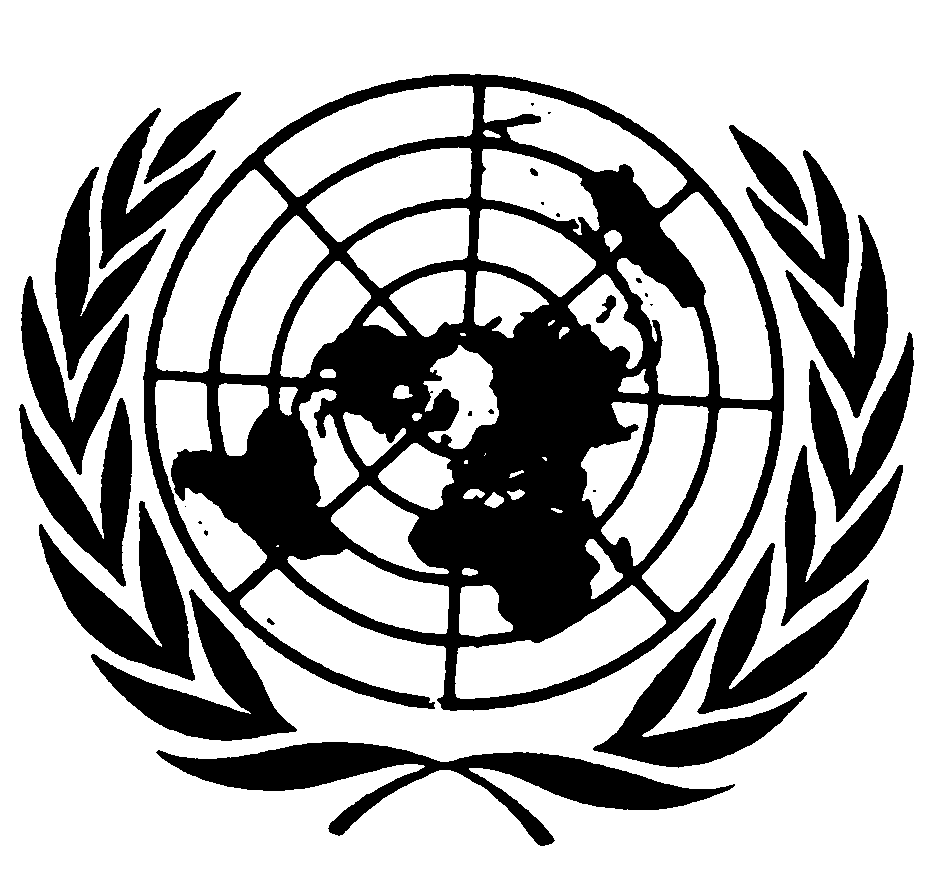 اتفاقية مناهضة التعذيب وغيره من ضروب المعاملة أو العقوبة القاسية أو اللاإنسانية أو المهينةDistr.: General14 May 2019ArabicOriginal: English